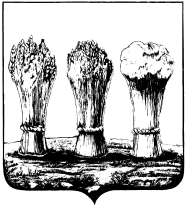                                                                  ГЛАВА АДМИНИСТРАЦИИ ОКТЯБРЬСКОГО РАЙОНА  ГОРОДА ПЕНЗЫ                     ПРИКАЗОт  20.08.2018 № 307О внесении изменений в приказ главы администрацииОктябрьского района города Пензы от 18.12.2015 № 411 «Об определении видов обязательных работ и объектов, на которых они отбываются, мест отбывания исправительных работ»В соответствии со статьями 49, 50 Уголовного кодекса РФ, статьями 25, 39 Уголовно-исполнительного кодекса РФ, на основании обращений ООО «Зодиак», ООО «Солнечный мир», руководствуясь статьей 45 Устава города Пензы,ПРИКАЗЫВАЮ:	 В приложениях 2, 3 к приказу главы администрации Октябрьского района города Пензы от 18.12.2015 № 411 «Об определении видов обязательных работ и объектов, на которых они отбываются, мест отбывания исправительных работ» слова «- ООО "Зодиак", ул. Лядова, 2» и слова «- ООО "Солнечный мир", ул. Кулакова, 1 (сезонная ярмарка "Океан", Пр. Победы, 99)» исключить. Контроль за исполнением приказа возложить на заместителя главы администрации Лобанкина С.В.Глава администрации          				                                                	 							       Е.О. Гусейнов